ΘΕΜΑ: Πρόσκληση συμμετοχής σε επιμορφωτικό σεμινάριο με τίτλο «Μιλώ για τη γειτονιά μου... εξ αποστάσεως»Το ΚΠΕ Ελευθερίου Κορδελιού & Βερτίσκου στο πλαίσιο της Πράξης «Κέντρα Περιβαλλοντικής Εκπαίδευσης (Κ.Π.Ε.) – Περιβαλλοντική Εκπαίδευση», το οποίο υλοποιείται μέσω του Επιχειρησιακού Προγράμματος «Ανάπτυξη Ανθρώπινου Δυναμικού, Εκπαίδευση και Δια Βίου Μάθηση» με τη συγχρηματοδότηση της Ελλάδας και της Ευρωπαϊκής Ένωσης πρόκειται να οργανώσει εισαγωγικό επιμορφωτικό σεμινάριο. Το σεμινάριο θα υλοποιηθεί στις 10/12/2020 και ώρες 18.30 - 21.00, θα είναι σύγχρονο από απόσταση (webinar) με τίτλο «Μιλώ για τη γειτονιά μου... εξ αποστάσεως» και γίνεται σε συνεργασία με τις Υπεύθυνες Περιβαλλοντικής Εκπαίδευσης των ΔΔΕ και ΔΠΕ Ανατολικής και Δυτικής Θεσσαλονίκης. Εισηγητές του σεμιναρίου θα είναι τα μέλη της Παιδαγωγικής Ομάδας του ΚΠΕ Ελευθερίου Κορδελιού & Βερτίσκου.Σκοπός του σεμιναρίου είναι να παρουσιαστεί το νέο πιλοτικό πρόγραμμα που σχεδίασε  το ΚΠΕ Ελευθερίου Κορδελιού & Βερτίσκου με τίτλο «Μιλώ για τη γειτονιά μου». Το πρόγραμμα αυτό σχεδιάστηκε ώστε να γίνεται εξ ολοκλήρου εξ αποστάσεως και απευθύνεται κυρίως σε μαθητές της Δευτεροβάθμιας Εκπαίδευσης. Η Παιδαγωγική Ομάδα του ΚΠΕ πιστεύει πως η ένταξη των εξ αποστάσεως προγραμμάτων των ΚΠΕ στο καθημερινό πρόγραμμα των σχολείων, στη διάρκεια της πανδημίας, μπορεί να προσφέρει ποιοτικές εκπαιδευτικές εμπειρίες στα παιδιά. Στόχος του σεμιναρίου εκτός από την επιμόρφωση σε ψηφιακά εξ αποστάσεως εργαλεία για την περιβαλλοντική εκπαίδευση είναι επίσης η συζήτηση και κατάθεση απόψεων σχετικά με το πρόγραμμα που θα παρουσιαστεί.Το πρόγραμμα του σεμιναρίου περιλαμβάνει τις παρακάτω ενότητες:Μιλώ για τη γειτονιά μουΗ πόλη μου – οι γειτονιές των άλλωνΗ γειτονιά – η πόλη που θέλωΤα χαρακτηριστικά της βιώσιμης πόληςΑξιολόγηση του προγράμματοςΤις εκπαιδευτικές δραστηριότητες του προγράμματος που έχουν δημιουργηθεί με άξονα την αξιοποίηση συνεργατικών ψηφιακών εργαλείων και των δυνατοτήτων του webex, θα κληθούν να εφαρμόσουν οι συμμετέχοντες εκπαιδευτικοί κατά τη διάρκεια του σεμιναρίου. Οι δραστηριότητες έχουν σχεδιαστεί με τρόπο που βοηθά την ομαδική εργασία, την κριτική σκέψη, την επικοινωνία και τη δημιουργικότητα των μαθητών. Ο τρόπος διεξαγωγής του σεμιναρίου (σύγχρονο από απόσταση) μέσω διαδικτύου επιλέχθηκε λόγω των συνθηκών αλλά και για να δώσει τη δυνατότητα σε όλους τους εκπαιδευτικούς να παρακολουθήσουν το σεμινάριο, ανεξάρτητα από τον τόπο κατοικίας τους. Η πλατφόρμα υλοποίησης του σεμιναρίου είναι το Webex.Στο σεμινάριο μπορούν να κάνουν αίτηση συμμετοχής: Εκπαιδευτικοί Περιβαλλοντικών Ομάδων που υλοποιούν την τρέχουσα σχολική χρονιά Πρόγραμμα Περιβαλλοντικής Εκπαίδευσης με θέμα την πόλη ή τη γειτονιά.Εκπαιδευτικοί που συμμετέχουν ή επιθυμούν να ενταχθούν στο δίκτυο «Βιώσιμη πόλη: η πόλη ως πεδίο Εκπαίδευσης για την αειφορία» που συντονίζει το ΚΠΕ.Αιτήσεις γίνονται στη διεύθυνση  https://tinyurl.com/geitoniaexapostaseos μέχρι τη Δευτέρα 7/12/2020.Για τεχνικούς λόγους ο μέγιστος αριθμός συμμετεχόντων είναι 50 άτομα. Στην περίπτωση που υποβληθούν περισσότερες αιτήσεις, προτεραιότητα θα δοθεί σε εκπαιδευτικούς των ΔΕ της ΘεσσαλονίκηςΣτους συμμετέχοντες θα αποσταλεί βεβαίωση παρακολούθησης.Για την παρακολούθηση του σεμιναρίου δεν χρειάζεται ιδιαίτερος εξοπλισμός, ούτε ειδικές γνώσεις. Είναι όμως απαραίτητος υπολογιστής με γρήγορη σύνδεση στο διαδίκτυο και ακουστικά με μικρόφωνο. Μπορεί επίσης να χρησιμοποιηθεί tablet ή smartphone με σύνδεση στο διαδίκτυο. Στους επιλεγέντες θα αποσταλεί ο σύνδεσμος για τη συμμετοχή τους στο σεμινάριο.Με εκτίμησηΧρυσούλα ΑθανασίουΥπεύθυνη του ΚΠΕ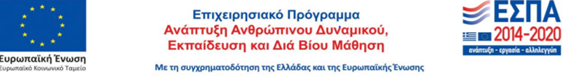 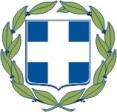 ΕΛΛΗΝΙΚΗ ΔΗΜΟΚΡΑΤΙΑΥΠΟΥΡΓΕΙΟ ΠΑΙΔΕΙΑΣ ΚΑΙ ΘΡΗΣΚΕΥΜΑΤΩΝ                                        ---ΠΕΡΙΦΕΡΕΙΑΚΗ Δ/ΝΣΗΑ/ΘΜΙΑΣ & Β/ΘΜΙΑΣ ΕΚΠ/ΣΗΣΚΕΝΤΡΙΚΗΣ ΜΑΚΕΔΟΝΙΑΣ-----ΚΕΝΤΡΟ ΠΕΡΙΒΑΛΛΟΝΤΙΚΗΣ ΕΚΠΑΙΔΕΥΣΗΣ ΕΛΕΥΘΕΡΙΟΥ ΚΟΡΔΕΛΙΟΥ & ΒΕΡΤΙΣΚΟΥΕΛΛΗΝΙΚΗ ΔΗΜΟΚΡΑΤΙΑΥΠΟΥΡΓΕΙΟ ΠΑΙΔΕΙΑΣ ΚΑΙ ΘΡΗΣΚΕΥΜΑΤΩΝ                                        ---ΠΕΡΙΦΕΡΕΙΑΚΗ Δ/ΝΣΗΑ/ΘΜΙΑΣ & Β/ΘΜΙΑΣ ΕΚΠ/ΣΗΣΚΕΝΤΡΙΚΗΣ ΜΑΚΕΔΟΝΙΑΣ-----ΚΕΝΤΡΟ ΠΕΡΙΒΑΛΛΟΝΤΙΚΗΣ ΕΚΠΑΙΔΕΥΣΗΣ ΕΛΕΥΘΕΡΙΟΥ ΚΟΡΔΕΛΙΟΥ & ΒΕΡΤΙΣΚΟΥ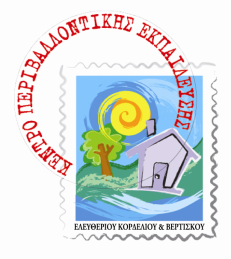 Θεσσαλονίκη,  30/11/2020Αριθμ. Πρωτ.: 124Θεσσαλονίκη,  30/11/2020Αριθμ. Πρωτ.: 124ΕΛΛΗΝΙΚΗ ΔΗΜΟΚΡΑΤΙΑΥΠΟΥΡΓΕΙΟ ΠΑΙΔΕΙΑΣ ΚΑΙ ΘΡΗΣΚΕΥΜΑΤΩΝ                                        ---ΠΕΡΙΦΕΡΕΙΑΚΗ Δ/ΝΣΗΑ/ΘΜΙΑΣ & Β/ΘΜΙΑΣ ΕΚΠ/ΣΗΣΚΕΝΤΡΙΚΗΣ ΜΑΚΕΔΟΝΙΑΣ-----ΚΕΝΤΡΟ ΠΕΡΙΒΑΛΛΟΝΤΙΚΗΣ ΕΚΠΑΙΔΕΥΣΗΣ ΕΛΕΥΘΕΡΙΟΥ ΚΟΡΔΕΛΙΟΥ & ΒΕΡΤΙΣΚΟΥΕΛΛΗΝΙΚΗ ΔΗΜΟΚΡΑΤΙΑΥΠΟΥΡΓΕΙΟ ΠΑΙΔΕΙΑΣ ΚΑΙ ΘΡΗΣΚΕΥΜΑΤΩΝ                                        ---ΠΕΡΙΦΕΡΕΙΑΚΗ Δ/ΝΣΗΑ/ΘΜΙΑΣ & Β/ΘΜΙΑΣ ΕΚΠ/ΣΗΣΚΕΝΤΡΙΚΗΣ ΜΑΚΕΔΟΝΙΑΣ-----ΚΕΝΤΡΟ ΠΕΡΙΒΑΛΛΟΝΤΙΚΗΣ ΕΚΠΑΙΔΕΥΣΗΣ ΕΛΕΥΘΕΡΙΟΥ ΚΟΡΔΕΛΙΟΥ & ΒΕΡΤΙΣΚΟΥΠρος: Γραφεία Περιβαλλοντικής Εκπαίδευσης των Δ/νσεων Πρωτοβάθμιας και Δευτεροβάθμιας Εκπαίδευσης Ανατολικής και Δυτικής ΘεσσαλονίκηςΓραφεία Περιβαλλοντικής Εκπαίδευσης των Δ/νσεων Πρωτοβάθμιας και Δευτεροβάθμιας Εκπαίδευσης Ανατολικής και Δυτικής ΘεσσαλονίκηςΕΛΛΗΝΙΚΗ ΔΗΜΟΚΡΑΤΙΑΥΠΟΥΡΓΕΙΟ ΠΑΙΔΕΙΑΣ ΚΑΙ ΘΡΗΣΚΕΥΜΑΤΩΝ                                        ---ΠΕΡΙΦΕΡΕΙΑΚΗ Δ/ΝΣΗΑ/ΘΜΙΑΣ & Β/ΘΜΙΑΣ ΕΚΠ/ΣΗΣΚΕΝΤΡΙΚΗΣ ΜΑΚΕΔΟΝΙΑΣ-----ΚΕΝΤΡΟ ΠΕΡΙΒΑΛΛΟΝΤΙΚΗΣ ΕΚΠΑΙΔΕΥΣΗΣ ΕΛΕΥΘΕΡΙΟΥ ΚΟΡΔΕΛΙΟΥ & ΒΕΡΤΙΣΚΟΥΕΛΛΗΝΙΚΗ ΔΗΜΟΚΡΑΤΙΑΥΠΟΥΡΓΕΙΟ ΠΑΙΔΕΙΑΣ ΚΑΙ ΘΡΗΣΚΕΥΜΑΤΩΝ                                        ---ΠΕΡΙΦΕΡΕΙΑΚΗ Δ/ΝΣΗΑ/ΘΜΙΑΣ & Β/ΘΜΙΑΣ ΕΚΠ/ΣΗΣΚΕΝΤΡΙΚΗΣ ΜΑΚΕΔΟΝΙΑΣ-----ΚΕΝΤΡΟ ΠΕΡΙΒΑΛΛΟΝΤΙΚΗΣ ΕΚΠΑΙΔΕΥΣΗΣ ΕΛΕΥΘΕΡΙΟΥ ΚΟΡΔΕΛΙΟΥ & ΒΕΡΤΙΣΚΟΥΚοιν.:Περιφερειακή Διεύθυνση Εκπαίδευσης Κεντρικής ΜακεδονίαςΠεριφερειακή Διεύθυνση Εκπαίδευσης Κεντρικής ΜακεδονίαςΠληροφορίες:Κ. ΣτυλιάδηςΚοιν.:Περιφερειακή Διεύθυνση Εκπαίδευσης Κεντρικής ΜακεδονίαςΠεριφερειακή Διεύθυνση Εκπαίδευσης Κεντρικής ΜακεδονίαςΤηλ. - Fax :2310707150 - 2310757130Κοιν.:Περιφερειακή Διεύθυνση Εκπαίδευσης Κεντρικής ΜακεδονίαςΠεριφερειακή Διεύθυνση Εκπαίδευσης Κεντρικής Μακεδονίας